510110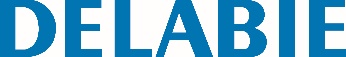 Suporte deslizante para chuveiro para barra de duche Ø 32, brancoReferência: 510110 Informação para prescriçãoSuportedeslizante para chuveiro. Poliamida alta resistência (Nylon). Nylon HR brilhante branco.Suporte para chuveiro orientável. Manípulo ergonómico. Para barra de duche Ø 32.